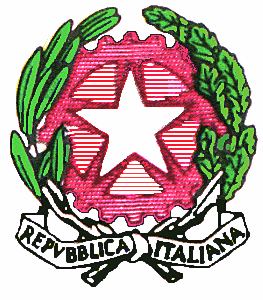  	    Liceo Scientifico Statale “Elio Vittorini”      20146 Milano         Via Mario Donati, 5/7 - Tel.  02.47.44.48 – 02.42.33.297 - fax 02.48.95.43.15 - cod. fisc. 80129130151         Sito internet:www.eliovittorini.edu.it e-mail: segreteria@vittorininet.itCORSI  E ATTIVITA’ 2019 - 2020https://www.eliovittorini.edu.it/circ-n-101-corso-di-aggiornamento-in-italiano-per-docenti-s-ulle-nuove-tecnologie-applicate-alla-didattica-nellambito-del-progetto-cool-21-e-22-novembre-20-19-retti/https://www.eliovittorini.edu.it/wp-content/uploads/2019/11/Coach-Trainer-docenti.pdfhttps://www.eliovittorini.edu.it/wp-content/uploads/2019/11/Lettore-madrelingua.pdfhttps://www.eliovittorini.edu.it/wp-content/uploads/2019/11/Tools-e-web-tools-per-la-didattica.pdfhttps://www.eliovittorini.edu.it/wp-content/uploads/2019/11/Diffusione-lingue.pdfhttps://www.eliovittorini.edu.it/wp-content/uploads/2019/11/DISCUTERE-PER-CRESCERE.pdfhttps://www.eliovittorini.edu.it/wp-content/uploads/2019/11/Italiano-L2.pdfhttps://www.eliovittorini.edu.it/wp-content/uploads/2019/11/Ambasciatori-alle-Nazioni-Unite.pdfhttps://www.eliovittorini.edu.it/wp-content/uploads/2019/11/Facilitazione-e-supporto-alla-partecipazione-studentesca.pdf